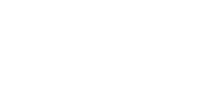 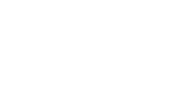 10-13 days prior to the date of arrival (excluding) cancellation of reservations, 30% of the deposit will be forfeited.7-9 days prior to the date of arrival (excluding) cancellation of reservations, 50% of the deposit will be forfeited.4-6 days prior to the date of arrival (excluding) cancellation of reservations, 60% of the deposit will be forfeited.2-3 days prior to the date of arrival (excluding) cancellation of reservations, 70% of the deposit will be forfeited.1 day prior to the date of arrival (excluding) cancellation of reservations, 80% of the deposit will be forfeited.If you cancel your reservation, you will not be able to return the entire deposit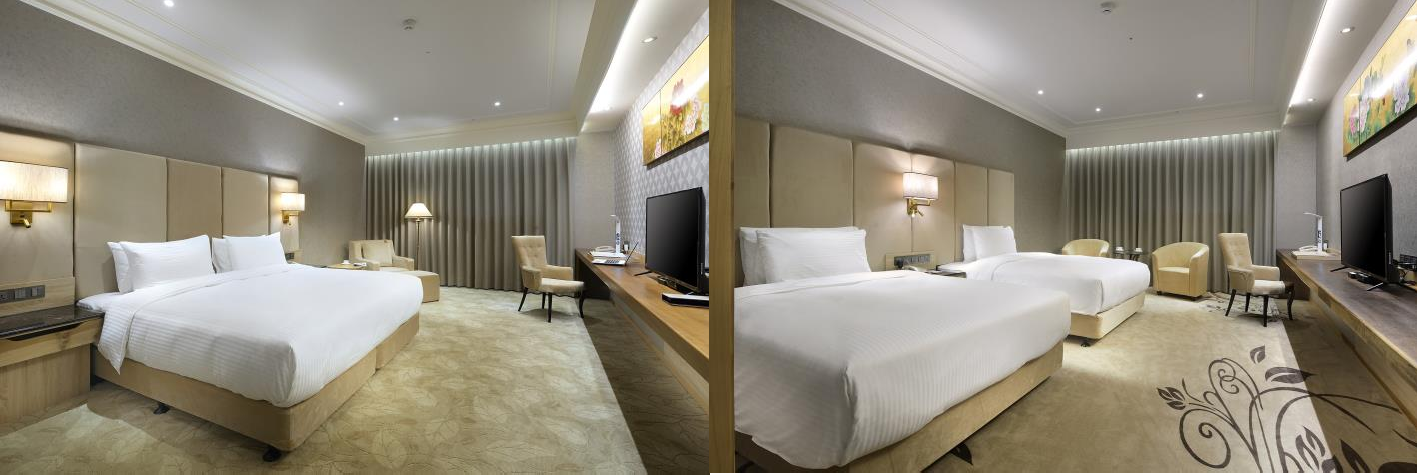 □Booking□Booking□Booking□Booking□Update□Update□Update□Update□Cancel□Cancel□CancelGuest Name (Last, First)Guest Name (Last, First)Guest Name (Last, First)Check In Date (month/day/year)Check In Date (month/day/year)Check In Date (month/day/year)Check Out Date (month/day/year)Check Out Date (month/day/year)Check Out Date (month/day/year)訂房代號(由飯店填寫) :訂房代號(由飯店填寫) :Tel/Cellphone：Tel/Cellphone：Tel/Cellphone：Fax：Fax：Fax：Gender：□男 Male	□女 FemaleGender：□男 Male	□女 FemaleGender：□男 Male	□女 FemaleGender：□男 Male	□女 FemaleGender：□男 Male	□女 FemaleEmail：Email：Email：Email：Email：Email：Payment：Payment：Payment：▓Credit Card▓Credit CardQuantityRoom TypeRoom TypeRoom TypeRoom TypeBed SizeRoom Rate/Night (net)Room Rate/Night (net)Room Rate/Night (net)RemarkRemarkSuperior Single (1P)Superior Single (1P)Superior Single (1P)Superior Single (1P)180cmX200cmNT $2,400NT $2,400NT $2,400Including 1 breakfastIncluding 1 breakfastSuperior Twin (2P)Superior Twin (2P)Superior Twin (2P)Superior Twin (2P)150cmX200cm*2NT $2,800NT $2,800NT $2,800Including 2 breakfastIncluding 2 breakfastFree internet access service.All rate are based on new Taiwan dollar(NTD) .Check In Time：After15:00 p.m.	Check Out Time：Before12:00 Noon.Breakfast time：06:30-09:30(Weekdays)/06:30-10:00(Holidays) at 1F restaurant.Please return the key card while checking out,if lost,each one will be charged NT$200 as compensation.Free parking garage:B1 to B3(only for guests)No smoking in hotel.TO make changes or cancel a current reservation, please contact our reservation department. If the same day cancelation or no shows occur, charging the room rate of the intraday will be necessary. 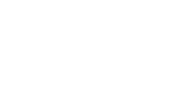 The amount of room is limited, if you have any request of reservation, please contact us as soon as possible.Free internet access service.All rate are based on new Taiwan dollar(NTD) .Check In Time：After15:00 p.m.	Check Out Time：Before12:00 Noon.Breakfast time：06:30-09:30(Weekdays)/06:30-10:00(Holidays) at 1F restaurant.Please return the key card while checking out,if lost,each one will be charged NT$200 as compensation.Free parking garage:B1 to B3(only for guests)No smoking in hotel.TO make changes or cancel a current reservation, please contact our reservation department. If the same day cancelation or no shows occur, charging the room rate of the intraday will be necessary. The amount of room is limited, if you have any request of reservation, please contact us as soon as possible.Free internet access service.All rate are based on new Taiwan dollar(NTD) .Check In Time：After15:00 p.m.	Check Out Time：Before12:00 Noon.Breakfast time：06:30-09:30(Weekdays)/06:30-10:00(Holidays) at 1F restaurant.Please return the key card while checking out,if lost,each one will be charged NT$200 as compensation.Free parking garage:B1 to B3(only for guests)No smoking in hotel.TO make changes or cancel a current reservation, please contact our reservation department. If the same day cancelation or no shows occur, charging the room rate of the intraday will be necessary. The amount of room is limited, if you have any request of reservation, please contact us as soon as possible.Free internet access service.All rate are based on new Taiwan dollar(NTD) .Check In Time：After15:00 p.m.	Check Out Time：Before12:00 Noon.Breakfast time：06:30-09:30(Weekdays)/06:30-10:00(Holidays) at 1F restaurant.Please return the key card while checking out,if lost,each one will be charged NT$200 as compensation.Free parking garage:B1 to B3(only for guests)No smoking in hotel.TO make changes or cancel a current reservation, please contact our reservation department. If the same day cancelation or no shows occur, charging the room rate of the intraday will be necessary. The amount of room is limited, if you have any request of reservation, please contact us as soon as possible.Free internet access service.All rate are based on new Taiwan dollar(NTD) .Check In Time：After15:00 p.m.	Check Out Time：Before12:00 Noon.Breakfast time：06:30-09:30(Weekdays)/06:30-10:00(Holidays) at 1F restaurant.Please return the key card while checking out,if lost,each one will be charged NT$200 as compensation.Free parking garage:B1 to B3(only for guests)No smoking in hotel.TO make changes or cancel a current reservation, please contact our reservation department. If the same day cancelation or no shows occur, charging the room rate of the intraday will be necessary. The amount of room is limited, if you have any request of reservation, please contact us as soon as possible.Free internet access service.All rate are based on new Taiwan dollar(NTD) .Check In Time：After15:00 p.m.	Check Out Time：Before12:00 Noon.Breakfast time：06:30-09:30(Weekdays)/06:30-10:00(Holidays) at 1F restaurant.Please return the key card while checking out,if lost,each one will be charged NT$200 as compensation.Free parking garage:B1 to B3(only for guests)No smoking in hotel.TO make changes or cancel a current reservation, please contact our reservation department. If the same day cancelation or no shows occur, charging the room rate of the intraday will be necessary. The amount of room is limited, if you have any request of reservation, please contact us as soon as possible.Free internet access service.All rate are based on new Taiwan dollar(NTD) .Check In Time：After15:00 p.m.	Check Out Time：Before12:00 Noon.Breakfast time：06:30-09:30(Weekdays)/06:30-10:00(Holidays) at 1F restaurant.Please return the key card while checking out,if lost,each one will be charged NT$200 as compensation.Free parking garage:B1 to B3(only for guests)No smoking in hotel.TO make changes or cancel a current reservation, please contact our reservation department. If the same day cancelation or no shows occur, charging the room rate of the intraday will be necessary. The amount of room is limited, if you have any request of reservation, please contact us as soon as possible.Free internet access service.All rate are based on new Taiwan dollar(NTD) .Check In Time：After15:00 p.m.	Check Out Time：Before12:00 Noon.Breakfast time：06:30-09:30(Weekdays)/06:30-10:00(Holidays) at 1F restaurant.Please return the key card while checking out,if lost,each one will be charged NT$200 as compensation.Free parking garage:B1 to B3(only for guests)No smoking in hotel.TO make changes or cancel a current reservation, please contact our reservation department. If the same day cancelation or no shows occur, charging the room rate of the intraday will be necessary. The amount of room is limited, if you have any request of reservation, please contact us as soon as possible.Free internet access service.All rate are based on new Taiwan dollar(NTD) .Check In Time：After15:00 p.m.	Check Out Time：Before12:00 Noon.Breakfast time：06:30-09:30(Weekdays)/06:30-10:00(Holidays) at 1F restaurant.Please return the key card while checking out,if lost,each one will be charged NT$200 as compensation.Free parking garage:B1 to B3(only for guests)No smoking in hotel.TO make changes or cancel a current reservation, please contact our reservation department. If the same day cancelation or no shows occur, charging the room rate of the intraday will be necessary. The amount of room is limited, if you have any request of reservation, please contact us as soon as possible.Free internet access service.All rate are based on new Taiwan dollar(NTD) .Check In Time：After15:00 p.m.	Check Out Time：Before12:00 Noon.Breakfast time：06:30-09:30(Weekdays)/06:30-10:00(Holidays) at 1F restaurant.Please return the key card while checking out,if lost,each one will be charged NT$200 as compensation.Free parking garage:B1 to B3(only for guests)No smoking in hotel.TO make changes or cancel a current reservation, please contact our reservation department. If the same day cancelation or no shows occur, charging the room rate of the intraday will be necessary. The amount of room is limited, if you have any request of reservation, please contact us as soon as possible.Free internet access service.All rate are based on new Taiwan dollar(NTD) .Check In Time：After15:00 p.m.	Check Out Time：Before12:00 Noon.Breakfast time：06:30-09:30(Weekdays)/06:30-10:00(Holidays) at 1F restaurant.Please return the key card while checking out,if lost,each one will be charged NT$200 as compensation.Free parking garage:B1 to B3(only for guests)No smoking in hotel.TO make changes or cancel a current reservation, please contact our reservation department. If the same day cancelation or no shows occur, charging the room rate of the intraday will be necessary. The amount of room is limited, if you have any request of reservation, please contact us as soon as possible.Credit CardCredit Card□VISA	□MASTER	□JCB	□AMERICAN EXPRESS□VISA	□MASTER	□JCB	□AMERICAN EXPRESS□VISA	□MASTER	□JCB	□AMERICAN EXPRESS□VISA	□MASTER	□JCB	□AMERICAN EXPRESS□VISA	□MASTER	□JCB	□AMERICAN EXPRESS□VISA	□MASTER	□JCB	□AMERICAN EXPRESS□VISA	□MASTER	□JCB	□AMERICAN EXPRESS□VISA	□MASTER	□JCB	□AMERICAN EXPRESS□VISA	□MASTER	□JCB	□AMERICAN EXPRESSCard HolderCard HolderExp. DateExp. DateExp. Datemm/yy 	/  	Credit Card No.Credit Card No. 	- 	- 	-  	 	- 	- 	-  	 	- 	- 	-  	 	- 	- 	-  	 	- 	- 	-  	 	- 	- 	-  	 	- 	- 	-  	 	- 	- 	-  	 	- 	- 	-  	The last 3 digits on the back of credit cardThe last 3 digits on the back of credit cardIssuing BankIssuing BankIssuing BankAuthorized Signature(As on the credit card)Authorized Signature(As on the credit card)AmountAmountAmount